Iniciativa con Proyecto de Decreto de Presupuesto de Egresos del Estado de Tlaxcala para el Ejercicio Fiscal 2021.DIP. MARÍA ISABEL CASAS MENESESPRESIDENTA DE LA MESA DIRECTIVA DE LA LXIII LEGISLATURA DEL CONGRESO DEL ESTADO DE TLAXCALAP R E S E N T E.MARCO ANTONIO MENA RODRÍGUEZ, Gobernador del Estado de Tlaxcala, en ejercicio de las facultades que me confieren los artículos 46 fracción II y 70 fracción IV y VIII, de la Constitución Política del Estado Libre y Soberano de Tlaxcala; y 114 del Reglamento Interior del Congreso del Estado, en cumplimiento a lo dispuesto por el artículo 285 del Código Financiero para el Estado de Tlaxcala y sus Municipios, me permito someter al análisis, discusión y, en su caso, aprobación de esa Soberanía, la INICIATIVA CON PROYECTO DE DECRETO DE PRESUPUESTO DE EGRESOS DEL ESTADO DE TLAXCALA PARA EL EJERCICIO FISCAL 2021, al tenor de la siguiente:  EXPOSICIÓN DE MOTIVOSCONSIDERACIONES GENERALESPara el Ejercicio Fiscal 2021 se plantea un Proyecto de Presupuesto de Egresos del Gobierno del Estado balanceado que a pesar de la situación que se está viviendo, planea atender la emergencia sanitaria provocada por la propagación del virus SARS-CoV2 (COVID-19) e impulsará de igual manera a la recuperación de la economía, con apego al Acuerdo que Establece los Lineamientos y Políticas Generales del Ejercicio del Presupuesto, las Medidas de Mejora y Modernización, así como de Austeridad del Gasto Público de la Gestión Administrativa.Por su parte, el Gobierno Federal con el fin de resolver tanto la emergencia sanitaria como el déficit acumulado en el curso de los años en la materia continuará con el fortalecimiento de los recursos humanos y físicos del sistema de salud, para así potenciar la calidad de vida de la población. En este sentido, los Criterios Generales de Política Económica para la Iniciativa de Ley de Ingresos y el Proyecto de Presupuesto de Egresos de la Federación correspondientes al Ejercicio Fiscal 2021 (CGPE) son diferentes al de los años anteriores, y se distinguen por una reflexión más profunda sobre los aspectos económicos y sociales, así como en materia de salud, economía y finanzas del país.Así mismo los CGPE contienen un análisis de los resultados de las políticas implementadas al momento, los retos que quedan por superar y sobre las medidas de política que se proponen para lograrlo.Por ello el Proyecto de Presupuesto de Egresos de la Federación 2021 (PPEF) plantea un aumento real respecto al Presupuesto de Egresos de la Federación 2020 de 9.1% en el ramo de salud y de 5.0% para IMSS e ISSSTE en conjunto.En la integración del Proyecto de Decreto de Presupuesto de Egresos de la Federación 2021 se prevé una trayectoria descendiente durante el resto de la administración para el balance solicitado hasta regresarlo al equilibrio, de conformidad con el compromiso del Gobierno de México de usar prudentemente el crédito público. La disminución se verá apoyada con la eventual normalización de la actividad económica asociada a la disponibilidad de una vacuna contra el COVID-19, las mejores condiciones en el sector petrolero, el impulso que brindará el T-MEC (Tratado de Libre Comercio) al comercio y la inversión, los beneficios de corto y largo plazo del desarrollo de infraestructura y la profundización del sector financiero, ejemplificada por el crecimiento en el ahorro que se espera genere la reforma de pensiones.La integración del Proyecto de Decreto de Presupuesto de Egresos del Estado de Tlaxcala para el Ejercicio Fiscal 2021 atiende el principio de equilibrio presupuestal entre los ingresos y egresos, tomando en cuenta los Criterios Generales de Política Económica para la Iniciativa de Ley de Ingresos y el Proyecto de Presupuesto de Egresos de la Federación correspondientes al Ejercicio Fiscal 2021 (CGPE) presentados por el Gobierno Federal, los cuales prevén un crecimiento real anual del PIB en 2021 del 4.6%.En apego a lo que establece la Ley General de Contabilidad Gubernamental, la Ley Federal de Presupuesto y Responsabilidad Hacendaria, la Ley de Coordinación Fiscal, la Ley Federal de Transparencia y Acceso a la Información Pública, la Ley de Disciplina Financiera de las Entidades Federativas y los Municipios, así como las políticas públicas establecidas, se elaboró el Proyecto de Decreto de Presupuesto de Egresos de Estado de Tlaxcala 2021, mediante el modelo de Presupuesto basado en Resultados (PbR) y el Sistema de Evaluación del Desempeño (SED), que permitirá en el corto y mediano plazo mejorar la ejecución de los programas y proyectos, a fin de mejorar los productos y servicios públicos en beneficio de la población.El Proyecto de Decreto de Presupuesto de Egresos del Estado de Tlaxcala para el Ejercicio Fiscal 2021 que se somete a la consideración de esta Legislatura, se estructura de acuerdo a la Clasificación Administrativa, Clasificación Funcional del Gasto, Clasificación Programática, Clasificador por Tipo de Gasto, Clasificador por Objeto del Gasto y Clasificador por Fuentes de Financiamiento, y en la norma para armonizar la presentación de la información adicional del Proyecto del Presupuesto de Egresos, aprobados por el Consejo Nacional de Armonización Contable (CONAC); por otra parte, y a efecto de dar cumplimiento a lo preceptuado en la Ley de Disciplina Financiera de las Entidades Federativas y los Municipios, se incluyen como anexos los formatos de información presupuestal, pensiones y de personal establecidos en el artículo 5 de esa Ley.Ahora bien, en este Proyecto de Decreto de Presupuesto de Egresos del Estado de Tlaxcala para el Ejercicio Fiscal 2021 destacan los objetivos de política pública siguientes: ampliar y fortalecer las capacidades del sistema de salud, particularmente los servicios orientados a la atención de los grupos más vulnerables, estimando que en 2021 continuará la reactivación iniciada en el segundo semestre de 2020, a medida que las unidades económicas se adapten al nuevo entorno y que la contención de la enfermedad generada por el virus SARS-CoV2 (COVID-19) en México y en el exterior, permita la disminución paulatina de las medidas de confinamiento y, por tanto, una mayor utilización de la capacidad productiva instalada.No dejando atrás  que las estrategias de la Administración Pública Estatal están basadas en un gasto racional y austero en las dependencias y entidades, se deberá propiciar en sus estructuras la eficiente y eficaz prestación de los servicios proporcionados a la sociedad.El presente Proyecto de Decreto de Presupuesto de Egresos del Estado de Tlaxcala para el Ejercicio Fiscal 2021, busca con acciones concretas multiplicar y sumar esfuerzos para disminuir la pobreza y desigualdad, al proporcionar mejores productos y servicios públicos de salud, educación y vivienda, seguridad social, alimentación y seguridad pública, para elevar la calidad de vida de la población.ENTORNO INTERNACIONALDe acuerdo con el Fondo Monetario Internacional (FMI), el crecimiento mundial para 2020 está proyectado en -4.9%, lo anterior en su reporte de Perspectivas Económicas de Junio, la pandemia de COVID-19 ha tenido un impacto más negativo que lo previsto en el primer semestre de 2020 y la recuperación será más gradual de lo que se había pronosticado. En 2021 el crecimiento está proyectado en 5.2%. Se proyecta que el consumo se fortalezca poco a poco, sin embargo estos pronósticos están teñidos de incertidumbre, como por ejemplo: La duración de la pandemia y los confinamientos necesarios.El distanciamiento social voluntario, que afectará al gasto.La capacidad de los trabajadores desplazados para obtener empleo en sectores posiblemente diferentes.La cicatrización causada por los cierres de empresas y la salida de trabajadores de la fuerza. laboral, que podrían dificultar la recuperación de la actividad una vez superada la pandemia.El impacto de los cambios incorporados a la seguridad en los lugares de trabajo.Se proyecta que en 2021 la tasa de crecimiento de las economías de mercados emergentes y en desarrollo aumente a 5.9%, gracias en parte al repunte que se pronostica para China (8.2%). Excluyendo a China, para ese grupo de países se prevén tasas de crecimiento de –5.0% en 2020 y 4.7% en 2021, con lo cual el PIB de 2021 para este subgrupo de economías de mercados emergentes y en desarrollo se situaría apenas por debajo del nivel registrado en 2019.La incertidumbre fundamental acerca de la evolución de la pandemia es un importante factor determinante de las perspectivas económicas, y hace difícil la caracterización de la balanza de riesgos. Los ensayos de la vacuna también han avanzado a gran velocidad, el desarrollo de una vacuna segura y eficaz daría un impulso a la actitud y podría mejorar los resultados de crecimiento en 2021, incluso si el ritmo de producción de la vacuna no se acelera lo suficiente como para lograr la inmunidad de grupo para fines del año 2021. El desconocimiento sobre la duración de la pandemia y los efectos latentes sobre la economía global, aumentaron la aversión al riesgo ocasionando una salida significativa de capital de los mercados financieros de dichas economías, depreciaciones de sus monedas, incremento en las primas de riesgo y deterioro de los volúmenes de operación de los mercados bursátiles. Por su parte la expectativa, de una pronunciada reducción en la demanda global trajo consigo una rápida disminución del precio del petróleo.Independientemente de los riesgos a la baja relacionados con la pandemia, el recrudecimiento de las tensiones entre Estados Unidos y China en múltiples frentes, las deterioradas relaciones entre los productores de petróleo de la coalición de la Organización de Países Productores de Petróleo (OPEP)+ y el descontento social generalizado constituyen retos adicionales para la economía mundial. Además, en un contexto de inflación baja y fuerte endeudamiento (particularmente en las economías avanzadas), la debilidad prolongada de la demanda agregada podría agravar la desinflación y las dificultades de servicio de la deuda, lo cual a su vez supondría otro lastre para la actividad económica.A su vez la iniciativa del G-20 para suspender temporalmente los pagos del servicio de la deuda oficial de los países de bajo ingreso, es un importante primer paso para ayudarlos a preservar la liquidez internacional y canalizar recursos para combatir la crisis sanitaria.PANORAMA NACIONALDurante 2021 la trayectoria continuará marcando el ritmo de la reapertura y delineando la ejecución de la política económica. El Gobierno Federal en apoyo a la situación que se vive hoy en día derivado de la pandemia planteo un aumento real respecto al 2020 en materia de salud, mantendrá las becas que han ayudado alrededor de 11.7 millones de niños y jóvenes de todos los niveles escolares, así como robustecer los programas para el Bienestar de las Personas Adultas Mayores y de las Personas con Discapacidad; se plantea un gasto de inversión pública superior en 5.3% real respecto al Presupuesto de Egresos 2020 (PEF), a fin de apoyar el rápido restablecimiento de la economía en el corto plazo, así como mejorar la conectividad interna y externa de México.En México el entorno macroeconómico fue desfavorable durante el segundo trimestre, no obstante, los saldos obtenidos en el balance público en sus diferentes integraciones, si bien no resultaron conforme a lo estimado, tampoco reflejan la gravedad de la situación económica y social que prevalecía. El Balance Público (sin inversión de alto impacto) y el Balance Primario Presupuestario registraron superávits de 28 mil 762.8 mdp y de 55 mil 635.6 mdp respectivamente; es de señalar que el superávit sin inversión superó la cifra esperada para el período, no siendo así para el superávit primario presupuestario, que se ubicó por debajo de lo programado. El déficit presupuestario fue equivalente a 1.3% del PIB. En un entorno complejo, los ingresos presupuestarios resultaron inferiores tanto a los esperados para el período (168,966.4 mdp menos) como si se comparan con los recaudados en el mismo período de 2019 (-3.7% real). Los ingresos petroleros se ubicaron en 249 mil 795 mdp, 208 mil 811 mdp menos que lo programado, lo que se debe, principalmente, a los efectos adversos derivados de las restricciones de movilidad y la incertidumbre sobre la velocidad de recuperación.Los ingresos tributarios por su parte totalizaron 1 billón 748 mil 786 mdp, monto que no refleja el complejo entorno económico que se atraviesa. Esta recaudación se explica por los esfuerzos de la autoridad hacendaria por mejorar el cumplimiento de los contribuyentes. Los ingresos no tributarios fueron superiores a lo programado en 109 mil 49 mdp situación que se asocia con el uso de activos financieros como política para evitar endeudamiento adicional y desequilibrios macroeconómicos durante un período incierto a nivel global en materia económica y financiera.Sin embargo, para compensar en parte la disminución de los ingresos, el Gobierno Federal hará uso de los recursos del Fondo de Estabilización de los Ingresos Presupuestarios (FEIP), de acuerdo con la normatividad aplicable.Por otro lado, la evolución del gasto entre enero y junio revela un manejo precautorio de las erogaciones públicas frente a la baja de los ingresos. Si bien, la SHCP acota que su aplicación al final del período refleja las acciones llevadas a cabo para enfrentar la emergencia sanitaria y proteger a la población, en especial a la población en situación de vulnerabilidad, agrega que, en lo que resta del año, se buscará mejorar la eficiencia recaudatoria y generar ahorros presupuestarios, especialmente en el gasto corriente, para financiar los programas prioritarios del Gobierno Federal, así como para atender las eventualidades de la emergencia de salud y económicas que se presenten, como resultado del brote epidemiológico.DISCIPLINA FINANCIERAEl objetivo de la Ley de Disciplina Financiera de las Entidades Federativas y los Municipios, es promover finanzas públicas locales sostenibles, a través de reglas de disciplina financiera, el uso responsable de la deuda pública, así como el fortalecimiento de la transparencia y rendición de cuentas, entre otras medidas.El Proyecto de Decreto de Presupuesto de Egresos del Estado de Tlaxcala para el Ejercicio Fiscal 2021 contiene en su estructura las diversas disposiciones establecidas en dicha Ley de Disciplina Financiera de las Entidades Federativas y los Municipios.En primer lugar, tiene sustento en el Plan Nacional de Desarrollo y en las políticas estatales fijando objetivos, estrategias e indicadores de desempeño cuantificables y observando en su elaboración los Criterios Generales de Política Económica para la Iniciativa de Ley de Ingresos y el Proyecto de Presupuesto de Egresos de la Federación (CGPE) que presentó la SHCP para el ejercicio fiscal 2021.En concordancia con el proyecto nacional, en esta iniciativa se consideraron:Objetivos anuales, estrategias y metas.Las proyecciones de egresos en materia presupuestal.Los riesgos para las finanzas públicas estatales.Los resultados presupuestarios de los últimos cinco años.Un estudio Actuarial de Pensiones de sus trabajadores.Asimismo, en este presente Proyecto de Decreto de Presupuesto de Egresos del Estado de Tlaxcala para el Ejercicio Fiscal 2021 se prevén medidas y recursos para atender diversas situaciones que pudieran afectar las finanzas públicas, destacando las siguientes:Pensiones.- Tema financiero que se desarrolla en el apartado de Riesgos Fiscales.Desastres naturales.- Se consideran recursos para aportación al fondo específico para desastres naturales, por un monto de 15 millones de pesos, para cubrir el costo de daños en infraestructura pública y atender a la población afectada. Los recursos se deberán depositar en el fideicomiso de administración y pago correspondiente.Servicios personales.- Se incluye una sección específica correspondiente al gasto en servicios personales, el cual comprende las remuneraciones de los servidores públicos, desglosando las percepciones ordinarias y extraordinarias, e incluyendo las erogaciones por concepto de obligaciones de carácter fiscal y de seguridad social inherentes a las mismas. Excedentes presupuestarios.- Por otro lado, en el proyecto se establece que, en caso de cumplirse o rebasarse las expectativas económicas previstas, los excedentes presupuestarios que se determinen, deberán aplicarse, de conformidad con lo establecido en el Código Financiero para el Estado de Tlaxcala y sus Municipios como sigue:Por lo menos el 50 por ciento para la amortización anticipada de la Deuda Pública, el pago de adeudos de ejercicios fiscales anteriores, pasivos circulantes y otras obligaciones, en cuyos contratos se haya pactado el pago anticipado sin incurrir en penalidades y representen una disminución del saldo registrado en la cuenta pública del cierre del ejercicio inmediato anterior, así como el pago de sentencias definitivas emitidas por la autoridad competente, la aportación a fondos para la atención de desastres naturales y de pensiones, yEn su caso, el remanente para: Inversión pública productiva, a través del Fondo de Inversión Pública Productiva Estatal o Municipal, según sea el caso, con el fin de que los recursos correspondientes se ejerzan a más tardar en el ejercicio inmediato siguiente y el Fondo de Compensación Estatal o Municipal, según sea el caso, que tiene por objeto compensar la caída de Ingresos de libre disposición de ejercicios subsecuentes.Los ingresos excedentes podrán destinarse a los rubros mencionados sin limitación alguna, siempre y cuando el Estado se clasifique en un nivel de endeudamiento sostenible de acuerdo al Sistema de Alertas.Y por la Ley de Disciplina Financiera de las Entidades Federativas y los Municipios que enuncia lo siguiente:Cuando la Entidad Federativa se clasifique en un nivel de endeudamiento sostenible de acuerdo al Sistema de Alertas, podrá utilizar hasta un 5 por ciento de los recursos a los que se refiere el presente artículo para cubrir Gasto Corriente.Los Municipios y demás entes públicos se apegarán a la misma regla, conforme lo previsto en el Código Financiero para el Estado Tlaxcala y sus Municipios.PERSPECTIVAS ECONÓMICAS Y FISCALES DEL ESTADO DE TLAXCALA 2021-2026.El Paquete Económico para el Ejercicio Fiscal 2021 puesto a consideración de esta Legislatura, refleja el compromiso del Ejecutivo del Estado de continuar con un manejo responsable de las finanzas públicas para promover la estabilidad económica. Asimismo, en el Proyecto de Presupuesto de Egresos del Estado para el Ejercicio Fiscal 2021, se mantiene la política de austeridad y disciplina presupuestaria para los entes del Gobierno del Estado, en congruencia con las políticas establecidas por el Gobierno Federal en la optimización de las plantillas laborales y la reasignación de funciones que permitan la mejor aplicación de los recursos públicos en los diferentes programas y proyectos de inversión. Por lo anterior, y con la finalidad de permanecer en la trayectoria de consolidación fiscal, el Gobierno del Estado propone continuar con la aplicación de acciones que permitan generar ahorros en el gasto público, tales como: el evitar la duplicidad de funciones, eficientar procesos administrativos, así como el uso adecuado de materiales y suministros, entre otros.La Secretaría de Hacienda y Crédito Público estima que durante el ejercicio fiscal 2021 el PIB de México registrará un crecimiento real dentro de un rango del 4.6%. En consecuencia, se estima que en el período 2022-2026 el PIB de México registre un crecimiento real anual de entre 2.0 y 3.0%. Específicamente, la estimación puntual del crecimiento del PIB para 2022 se ubica en 2.6%, y de 2023 a 2024 en 2.5%. Cabe señalar que estas estimaciones se ubican ligeramente por arriba de la expectativa del FMI para el período 2021-2024 con un crecimiento promedio de 2.2% y del pronóstico promedio de los próximos diez años reportado por los analistas encuestados por el Banco de México de 1.9%, de acuerdo con la encuesta publicada el 1 de septiembre de 2020.En el siguiente cuadro se presentan las perspectivas de finanzas públicas de mediano plazo para el Estado de Tlaxcala.RIESGOS FISCALESLos riesgos fiscales de largo plazo para las finanzas públicas del Estado, se pueden definir como obligaciones no transitorias, cuya dinámica depende, entre otros, del desempeño de las variables macroeconómicas en el corto plazo.Para poder garantizar la estabilidad macroeconómica y la sostenibilidad de las finanzas públicas, incluso en escenarios extremos con poca probabilidad de concurrencia, el Gobierno Estatal diseña e implementa la política económica y fiscal bajo un esquema de prevención de riesgos de corto plazos.
Es por ello que las estimaciones de finanzas públicas para el ejercicio fiscal 2021 se realizaron con base en un marco macroeconómico prudente y tomando en cuenta la incertidumbre que prevalece tras el impacto de la pandemia del COVID-19. De acuerdo con el escenario Macroeconómico se considera que en el período 2021-2025 la inflación se ubicará en la meta establecida por el Banco de México de 3.0%. Se supone una ligera depreciación del tipo de cambio nominal en el horizonte previsto congruente con una trayectoria del tipo de cambio real bilateral peso-dólar constante en el periodo 2021-2025 y tomando en cuenta el comportamiento esperado de mediano plazo para la inflación en los Estados Unidos.Existen factores extraordinarios que pueden afectar las finanzas públicas y que, debido a su naturaleza, son complicados de anticipar y cuantificar, el Gobierno de México cuenta con un conjunto de amortiguadores fiscales, entre los cuales destacan:Una estrategia de coberturas petroleras contratadas tanto por Pemex como por el Gobierno Federal para cubrir los ingresos petroleros contra reducciones respecto a lo estimado en la LIF en el precio del crudo al 100%;La Línea de Crédito Flexible aprobada por el FMI para hacer frente a un posible entorno económico adverso por un total de alrededor de 61.0 mmd (esto equivale a 44.5635 miles de millones de Derechos Especiales de Giro);Línea swap con la FED por 60 mmd; Línea swap con el Tesoro de los EEUU por 9 mmd;Reservas internacionales por 193.3 mmd al 28 de agosto de 2020;La flexibilidad cambiaria que permite absorber choques externos;La composición de la deuda pública que permite hacer frente a riesgos de tipo de cambio, tasas de interés y refinanciamiento. Al cierre de julio, 74.9% de la deuda neta del Gobierno Federal se encontraba denominada en pesos y dentro de la deuda interna en valores gubernamentales el 80.6% se encuentra a tasa fija y largo plazo. Por otra parte, 100% de la deuda externa se encuentra a tasa fija;El Seguro Catastrófico que brinda protección financiera al patrimonio del Fideicomiso del Fondo de Desastres Naturales (FONDEN), el cual se renovó el pasado mes de julio y ofrecerá una cobertura por 5.0 mmp;Recursos disponibles de 6.8 mmp al cierre de junio de 2020 en el Fideicomiso del Fondo de Desastres Naturales (FONDEN), cuyo uso prevé apoyar a la población afectada por un desastre natural y salvaguardar la infraestructura pública en cinco sectores prioritarios: educación, salud, carretero, hidráulico y de vivienda en pobreza patrimonial;En particular en materia de salud, derivado de los tiempos que se están viviendo actualmente, el escenario macroeconómico de mediano plazo está sujeto a riesgos que podrían modificar las trayectorias anticipadas. Dentro de los riesgos se destacan:El incremento de esperanza de vida estimada de los mexicanos.La transmisión epidemiológica así como enfermedades crónico-degenerativas no transmisibles, las cuales son más costosas y prolongadas.La tasa de crecimiento de los costos médicos, independientemente de la enfermedad de que se trate.En consecuencia, el diseño e implementación de la política fiscal debe considerar los riesgos de mediano y largo plazo. A continuación se presentan los principales factores estatales que podrían tener un impacto en las Finanzas Públicas y las acciones que se han tomado para evitar que se conviertan en un riesgo para las Finanzas Públicas del Estado.Pensiones y JubilacionesPensiones Civiles del Estado de Tlaxcala es un Organismo Público Descentralizado, con personalidad jurídica y patrimonio propio; su organización y funcionamiento se rigen por su propia Ley, y tiene por objeto, establecer un régimen de protección económica  a los servidores públicos de los tres Poderes del Estado de Tlaxcala, los municipios y las entidades de la administración pública estatal que coticen a la Institución, así como, a los jubilados y pensionados.En el año 1958 surge la Dirección de Pensiones Civiles del Estado de Tlaxcala, y se emitió la Ley de materia, que contienen las prestaciones originales: Pensiones directas para los trabajadores, obtención de préstamos a corto plazo, obtención de préstamos hipotecarios, lograr en propiedad o arrendamiento casas o terrenos propiedad de la Dirección de Pensiones Civiles y devolución de los descuentos hechos a funcionarios o empleados comprometidos en la Ley de Pensiones Civiles cuando los mismos se separen del servicio.En el año 1974, se emitió una nueva Ley de Pensiones para el Estado de Tlaxcala, la cual adicionó a su contenido el Seguro de Vida.Posteriormente para el año de 1984, se emitió una Ley, la cual presenta cambios notables en cuanto a prestaciones siendo las siguientes: Jubilación, Seguro de Vida, Pensión de vejez, pensión por muerte, pago de póstumo a los servidores públicos, pensionados y jubilados, préstamo a corto plazo, préstamo hipotecario, crédito para adquisición de casa o terreno para su construcción destinada a la habitación familiar del servidor público.Después de algunas vicisitudes en el año 2013, entró en vigor la nueva Ley de Pensiones Civiles del Estado de Tlaxcala, producto de depurar las prestaciones y servicios que proporciona la Institución, establece un proyecto innovador el cual consiste en dos regímenes pensionarios debidamente limitados siendo los siguientes: Libro A: Régimen Temporal de RepartoLibro B: Régimen Permanente de Ahorro PersonalA pesar de las diferentes medidas de los anteriores gobiernos para que no se paralicen las funciones que le dan identidad a la Institución y los derechohabientes continúen siendo atendidos hasta en tanto las condiciones económicas del Estado de Tlaxcala lo hayan permitido; no han sido suficientes los esfuerzos y medidas tomadas.En años recientes, la población en edad de pensionarse crece a una tasa mayor que la población más joven en nuestro país. Esta transición demográfica representa un reto para la sostenibilidad de las finanzas públicas, debido al incremento esperado en el gasto en pensiones y en salud asociado al crecimiento de la población de mayor edad.Por todo lo anterior, para este Proyecto de Presupuesto 2021, se considera un monto de 151.2 mdp para el concepto de Aportación a Pensiones y un Fondo para el Fortalecimiento de Pensiones Civiles de 89.5 mdp, dicho fondo estará sujeto a que se cumplan los pronósticos de ingresos y recaudación de la Secretaría de Hacienda y Crédito Público y el Estado reciba los recursos de participaciones federales.De acuerdo al último estudio actuarial de las pensiones del Estado de Tlaxcala, correspondiente al ejercicio fiscal 2019 y con una vigencia al ejercicio 2021 se tiene una reserva actuarial de 339.85 mdp, con una población afiliada activa de 8,115 trabajadores y 2,070 pensionados, como a continuación se presenta:Estudio Actuarial de Pensiones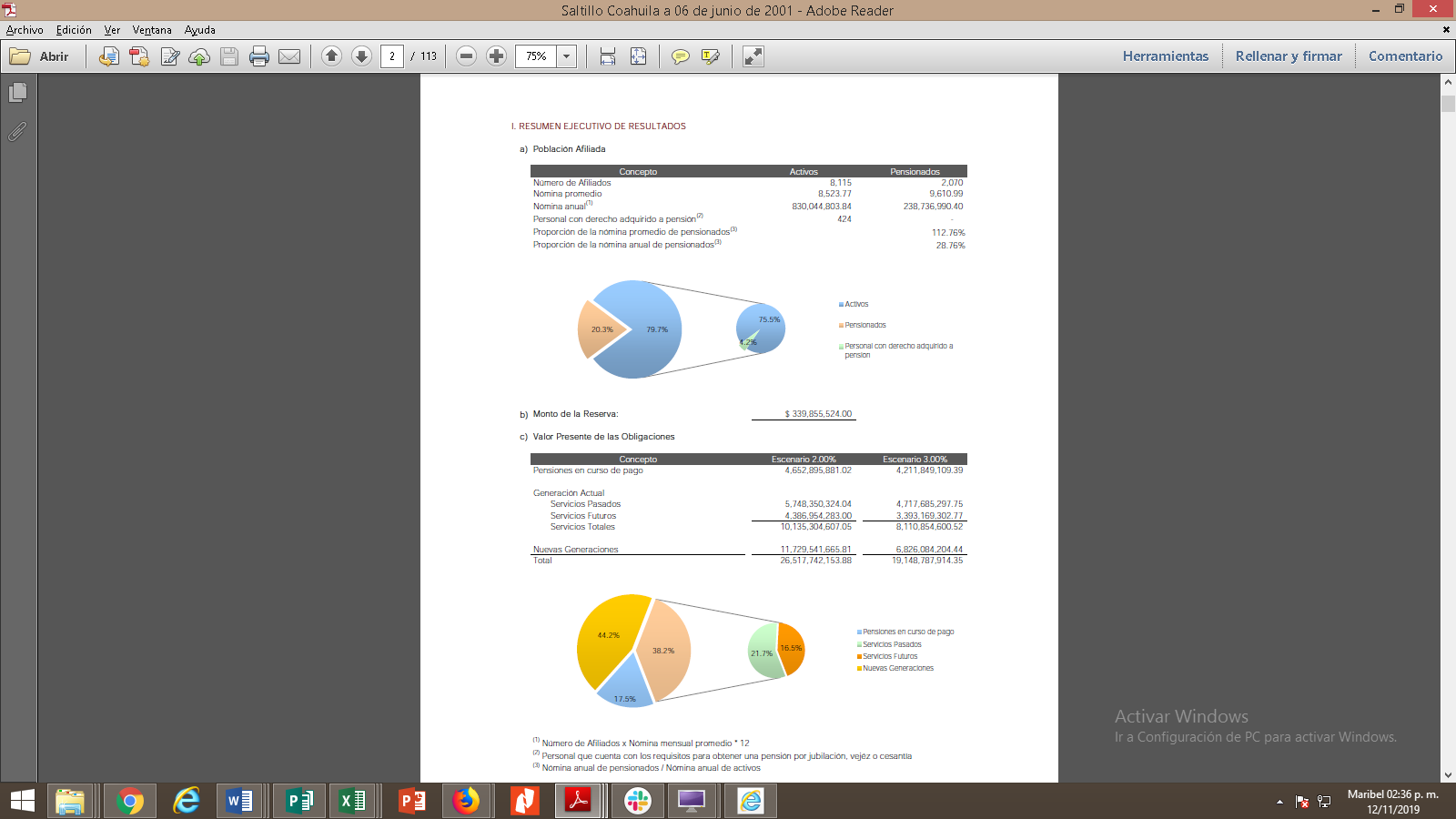 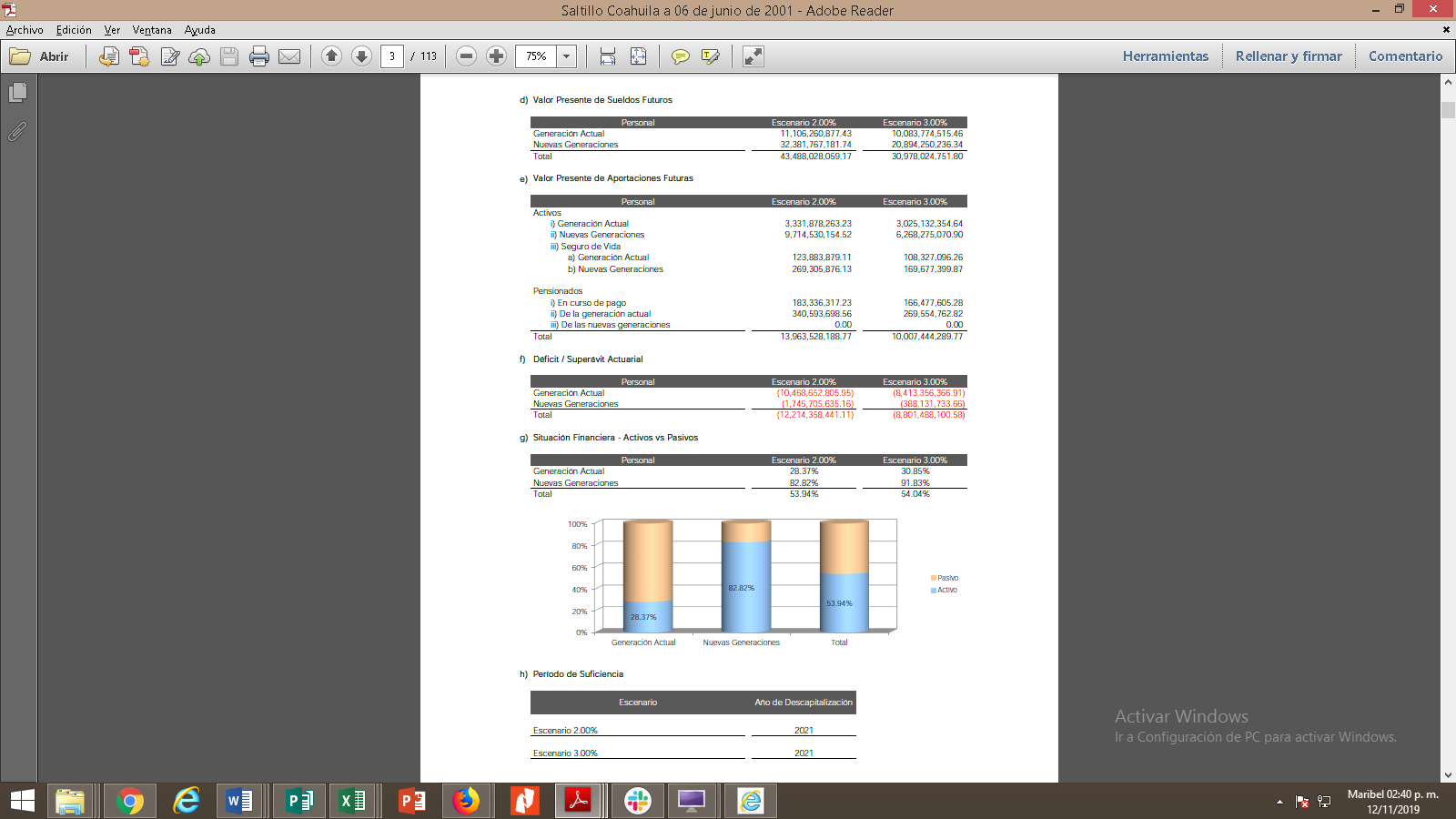 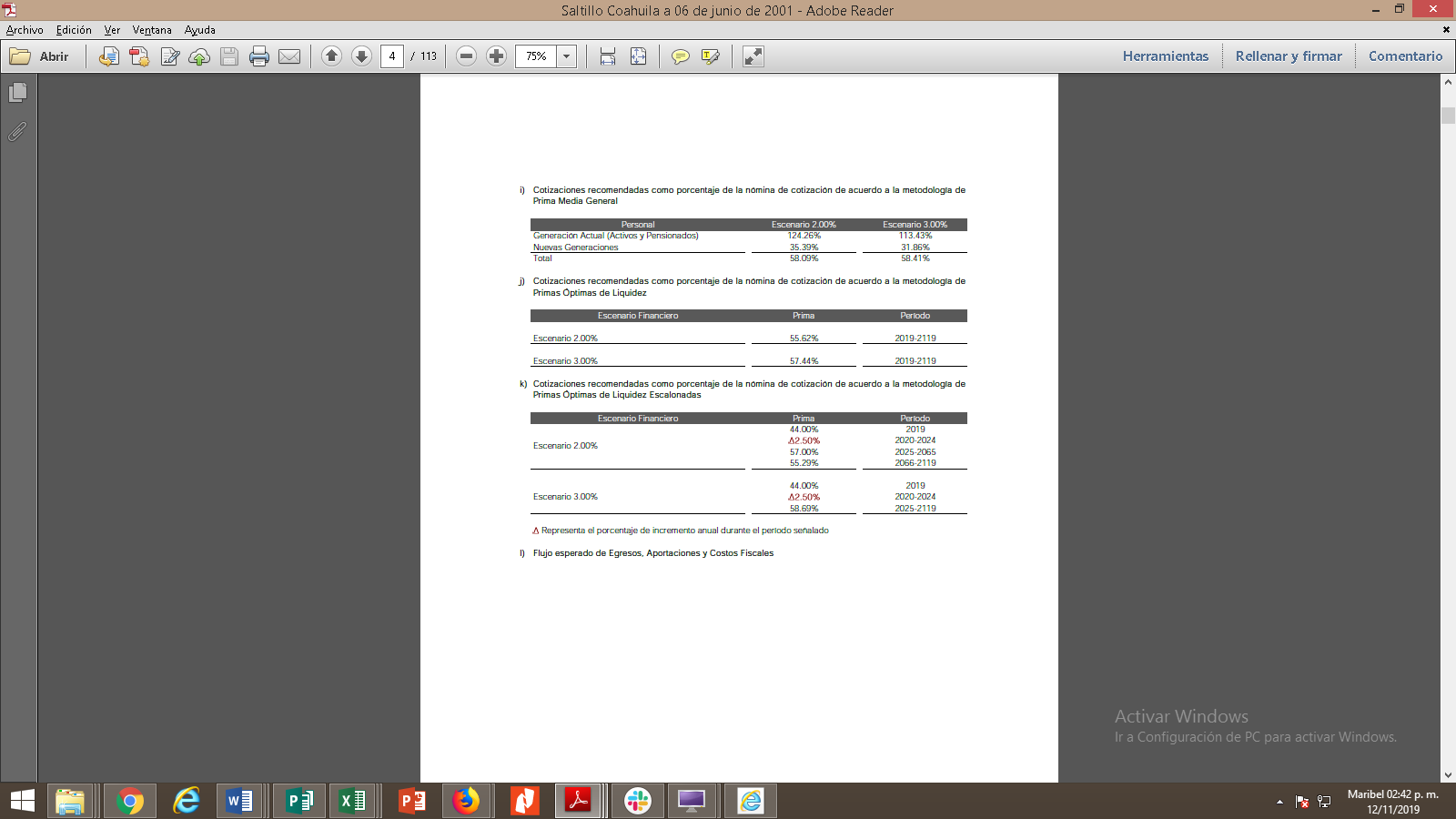 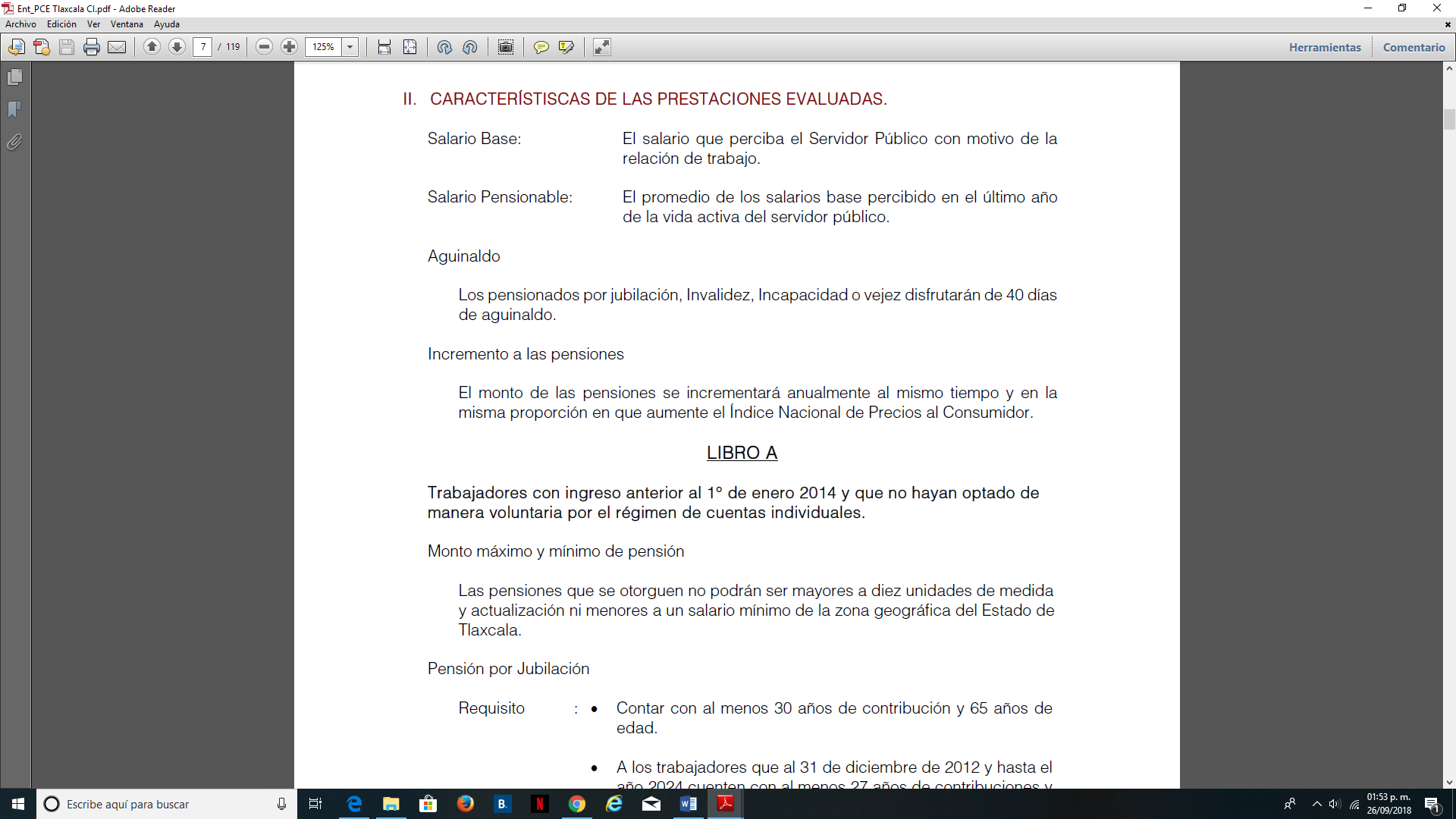 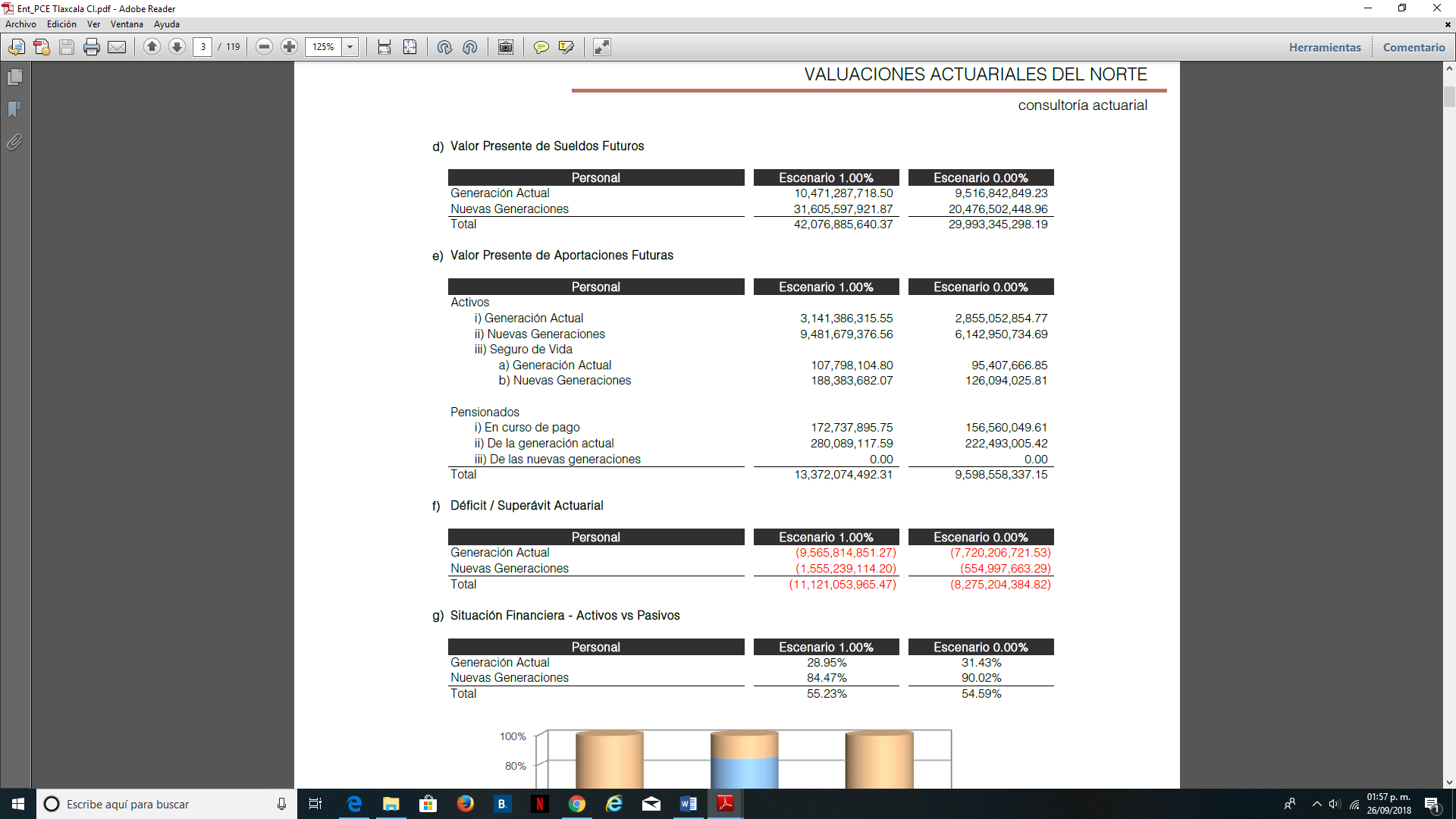 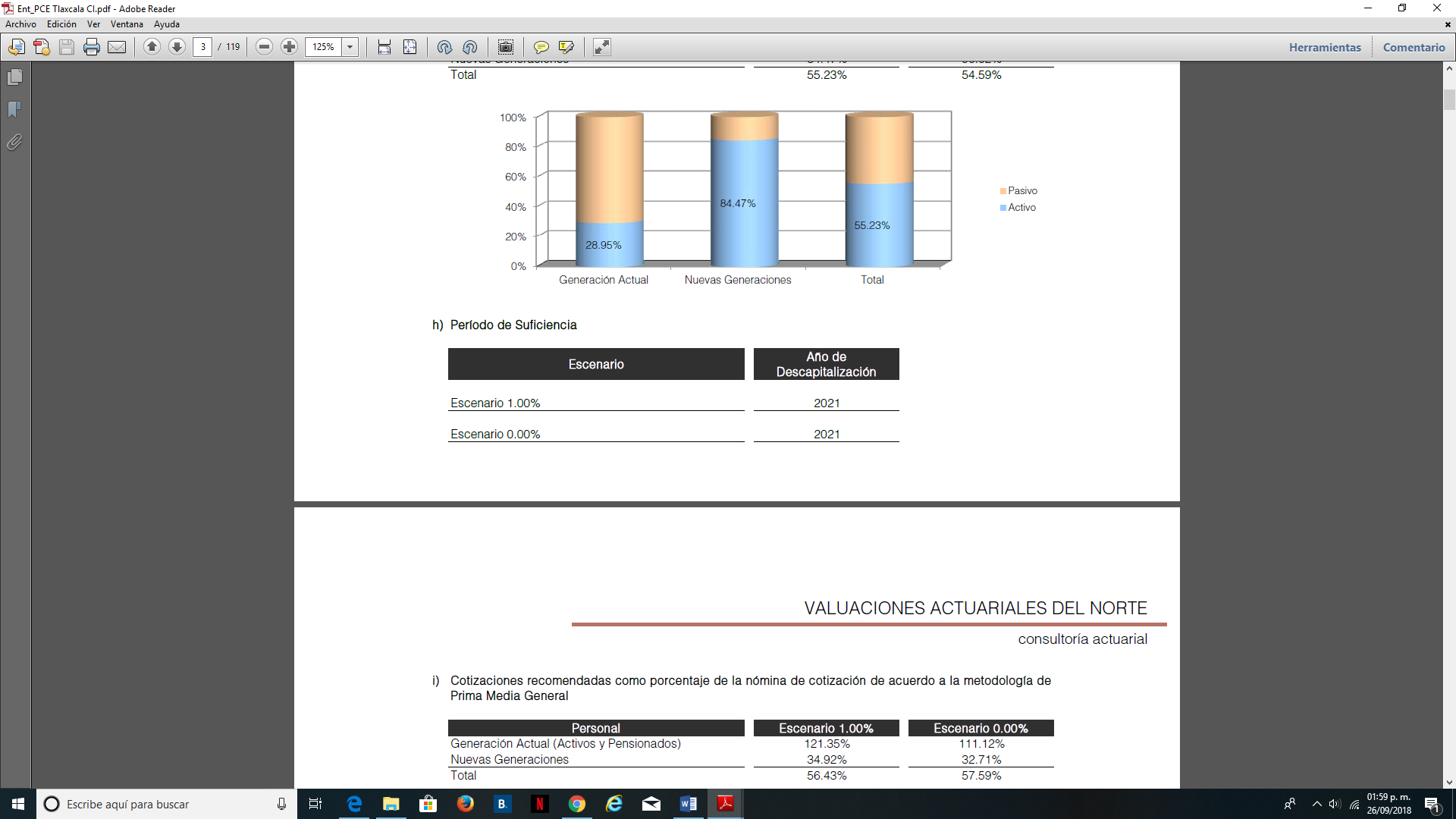 Con la finalidad de coadyuvar en el saneamiento de las Pensiones Civiles del Estado de Tlaxcala, el Ejecutivo del Estado ha otorgado a la fecha aportaciones extraordinarias a Pensiones Civiles del Estado por un importe estimado de 646.5 mdp al cierre de 2020.* Cifra Estimada al Cierre de 2020Los ingresos propios de Pensiones Civiles del Estado de Tlaxcala, se han visto incrementados, a partir, de la reforma, como se observa a continuación:* Cifras al Cierre del mes de septiembre de 2020.El Gobierno del Estado, tiene como prioridad sanear el Sistema Estatal de Pensiones garantizando la solvencia de la Institución e impulsando el otorgamiento y recuperación de créditos. En los últimos años se han realizado las aportaciones siguientes:Deuda PúblicaUna de las políticas de esta Administración ha sido continuar con cero deuda, para el mantenimiento de finanzas públicas sanas, lo cual ha sido reconocido a nivel nacional por parte del Gobierno Federal en ser el único estado hasta el momento de no contraer deuda, todo ello a pesar de la situación actual a nivel nacional e internacional, sin embargo, considerando que el deterioro de los resultados fiscales podría conducir al requerimiento de recursos para proyectos de infraestructura, no se desestima, en el mediano plazo, la posibilidad de contratación de deuda para el financiamiento del gasto público.Menor crecimiento económicoEn el Estado de Tlaxcala en el 2019, había un total de 89 mil 076 establecimientos con 334 mil 495 personas ocupadas en ellos, de los cuales el 50.5% corresponden al sector Comercio, 31.8% a los Servicios, 16.7% a las Manufactureras y 1.0% al Resto de las Economías; 97.7% son tamaño micro, 2.2% son PYMES  y 0.1% Grandes.El Indicador Trimestral de la Actividad Económica Estatal (ITAEE) ofrece un panorama de la situación y evolución económica del estado en el corto plazo. Tlaxcala mostró un retroceso en su variación anual -22.38% durante el segundo trimestre de 2020, debido al comportamiento de las Actividades Primarias, Secundarias y Terciarias 6.58, -36.64 y -14.40, respectivamente. Por Actividad EconómicaFuente: INEGIActividades PrimariasIncluyen agricultura, cría y explotación de animales, aprovechamiento forestal, pesca y caza, reportaron una variación anual de 6.58 en el segundo trimestre de 2020, debido, sobre todo, al comportamiento de la agricultura.Actividades SecundariasCorresponden a los sectores dedicados a la industria de la minería, manufacturas, construcción y electricidad, que en su conjunto reflejaron un decremento a tasa anual de -36.64% en el segundo trimestre de 2020, debido, en mayor medida a la construcción y a las industrias manufactureras.
Actividades TerciariasLa Entidad en estas actividades mostró una contracción anual de -14.4%, en el segundo trimestre de 2020; ocasionado, por los transportes, correos y almacenamiento; por los servicios financieros y de seguros; por el comercio; por los servicios de alojamiento temporal y de preparación de alimentos y bebidas; y por los servicios educativos; principalmente. Finalmente, cabe mencionar que, en el segundo trimestre de 2020, Tlaxcala obtuvo la posición 25 del total de la economía, con respecto a las demás entidades federativas; asimismo, presentó una aportación de -0.14 puntos porcentuales a la variación nacional, ubicándose en el lugar 3 de contribución.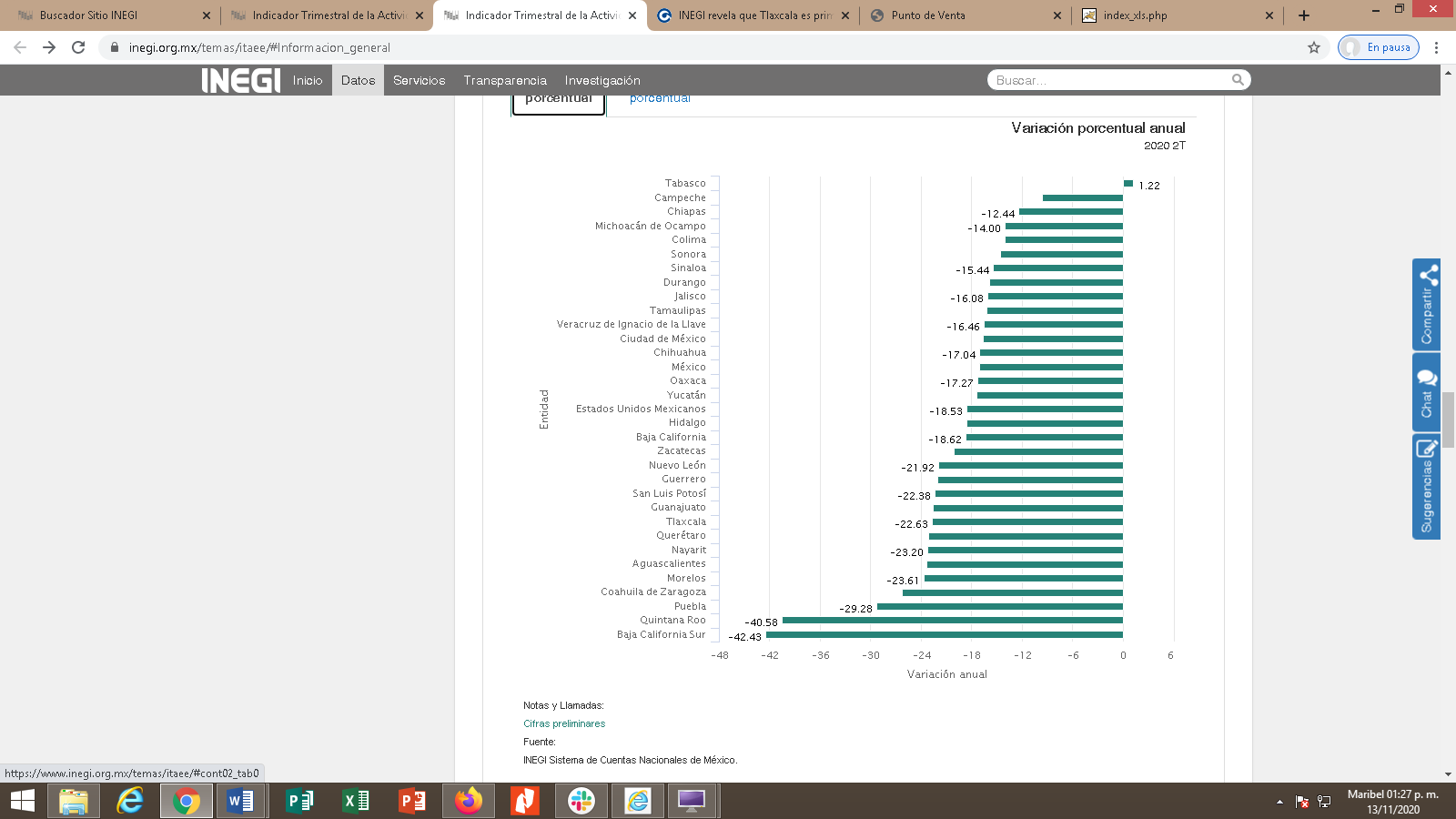 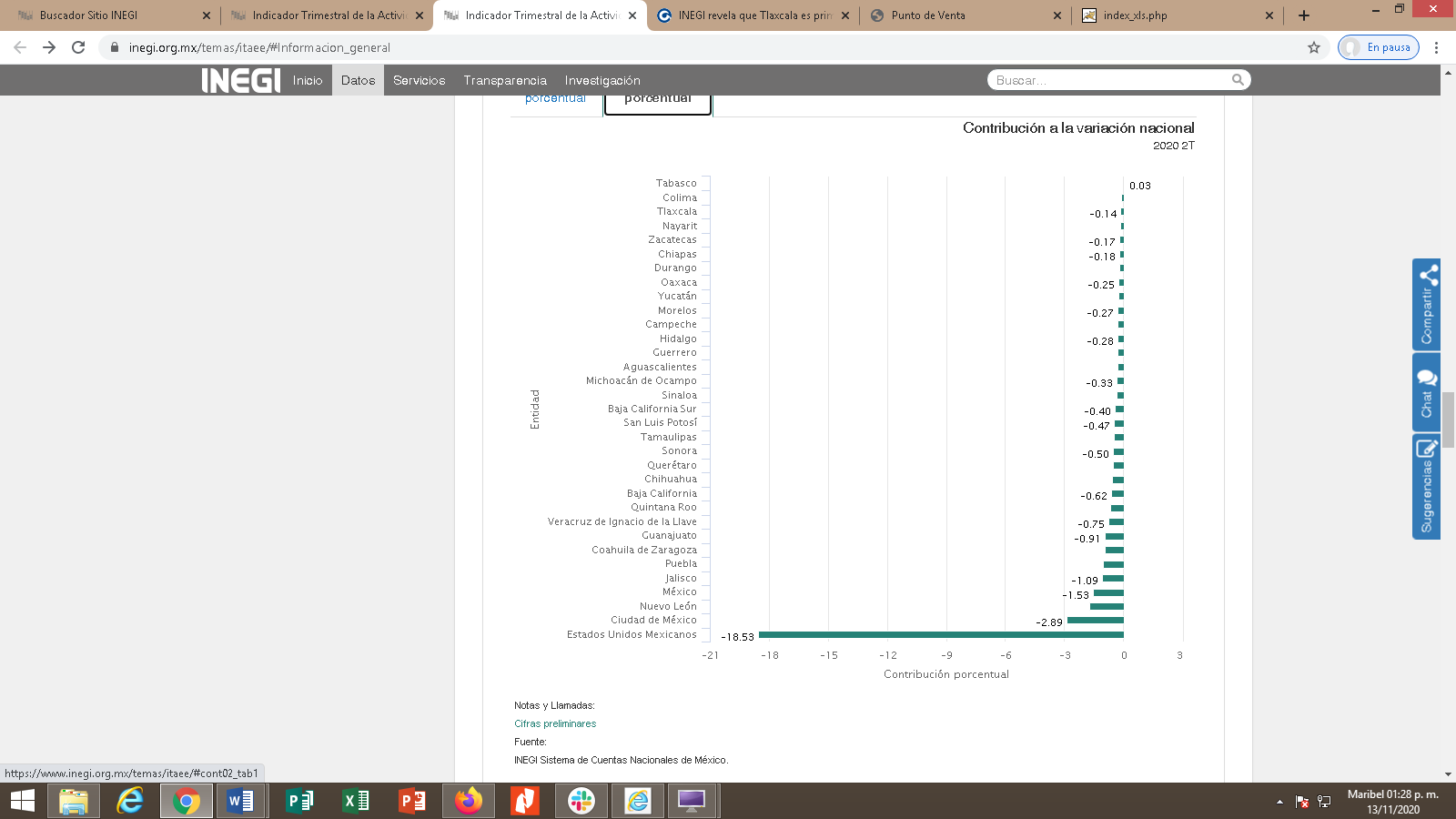 Para contener este riesgo, el proyecto del Gobierno incluye una mayor promoción de la inversión pública y del turismo, la incorporación de causantes informales, intensificar la fiscalización y el cobro de los impuestos, para fomentar la economía e incrementar la recaudación.EVOLUCIÓN DE LAS FINANZAS PÚBLICAS 2015-2021.La evolución del Gasto Público del Estado obedece a los flujos de recaudación de los ingresos de libre disposición, los cuales en gran medida son determinados por el comportamiento de la Recaudación Federal Participable (RFP); propiciando que las finanzas públicas estatales sean sensibles ante el comportamiento de la economía nacional e internacional.Durante el período 2015-2021, el Gasto Público del Estado ha registrado un incremento real moderado, debido principalmente a los resultados positivos en la recaudación de ingresos tributarios por parte de la Federación y de las medidas adoptadas a través de la Reforma Hacendaria, sin embargo, la baja en los precios del petróleo en años recientes y la constante apreciación del dólar frente al peso, son factores que han aumentado la volatilidad de capitales en el país, rompiendo la dinámica de crecimiento observada en el período aludido; por otra parte y en concordancia con las políticas aplicadas por el Gobierno Federal, el Ejecutivo del Estado puso en marcha una política fiscal para la contención del gasto, implementando entre otras medidas la aplicación de criterios de Racionalidad, Austeridad y Disciplina Presupuestal por parte de las Dependencias y Entidades del Ejecutivo, a fin de optimizar el uso de recursos materiales y financieros, al interior de los entes públicos, se disminuyeron las estructuras burocráticas de personal, así como también  ha implementado políticas de administración y de gobierno prudentes, obteniendo resultados positivos durante los últimos años. La política fiscal mantenida ha limitado el gasto corriente respecto de los ingresos disponibles en cada ejercicio, por lo que, se estima que se registren superávits financieros en los ejercicios 2020 y 2021 en niveles alrededor del 1% de sus ingresos totales, lo cual resulta benéfico para continuar con finanzas sanas.A continuación se presenta el comportamiento en la ejecución del gasto público etiquetado y no etiquetado en los últimos cinco años y el pronóstico de cierre 2020.DISCIPLINA PRESUPUESTAL El desempeño económico de México se da en un entorno de incertidumbre económica todo ello derivado de la pandemia del COVID-19, que se vive en la actualidad, ya que ha impuesto varios costos a la sociedad mexicana, el más importante es la desafortunada pérdida de vidas humanas, por otra parte ha afectado en gran manera a la economía mexicana y se han tenido repercusiones en la actividad económica mundial, el cual es el reto más complejo desde la Gran Depresión Económica en materia de protección del bienestar social e impulso a la actividad económica agregada, ya que después de que una de las medidas haya sido el confinamiento, esto desplegó una situación crítica a la economía de la población.Los recursos financieros de que dispone el Gobierno del Estado son escasos ante las crecientes necesidades sociales y públicas, mencionadas anteriormente, toda vez que la principal fuente de recursos la constituyen las transferencias del Gobierno Federal, las cuales provienen de contribuciones federales que, en los momentos actuales, atraviesan por circunstancias inciertas ante los efectos ocasionados por la pandemia COVID-19. Es por ello, que el Gobierno del Estado, ha implementado diversas medidas encaminadas a racionalizar el gasto público y a la elaboración de presupuestos realistas en un ámbito de racionalidad, austeridad y disciplina presupuestal, alineadas a las políticas establecidas por el Gobierno Federal. Esta Administración, se ha caracterizado por establecer en el ejercicio del gasto principios de racionalidad, austeridad y de eficiencia, en la aplicación de los recursos públicos, es por esto que el Gobierno del Estado rige su política de gasto con base a los principios de legalidad, transparencia, racionalidad y suficiencia presupuestal, con la finalidad de dar continuidad a los esfuerzos encaminados en atender con oportunidad las demandas y necesidades de sus habitantes.En la elaboración del presente Proyecto de Decreto de Presupuesto de Egresos del Estado de Tlaxcala para el Ejercicio Fiscal 2021, para evitar un desfasamiento del gasto en relación con los ingresos, que pudiese derivar en resultados deficitarios, los ejecutores de gasto en el ejercicio de sus respectivos presupuestos, consideraron medidas para racionalizar el gasto destinado a las actividades administrativas y de apoyo, con la finalidad de no afectar el cumplimiento de las metas de los programas presupuestarios considerados para su ejecución, procurando el uso de los recursos públicos con la mayor eficiencia, eficacia, transparencia y austeridad, fortaleciendo las acciones tendientes a lograr ahorros y economías, sin disminución de los resultados, y reorientarlos al gasto social. Con estas premisas se busca regular el ejercicio del gasto, permitiendo a las Dependencias y Entidades contar con una operación administrativa eficiente, acorde al marco normativo y a los sistemas de registro y control de dicho gasto. Entre las acciones de disciplina presupuestaria en el ejercicio del gasto público propuestas, se considera la contención de los recursos destinados a servicios personales, esta tendrá como límite, el producto que resulte de aplicar al monto aprobado en el Presupuesto de Egresos del ejercicio inmediato anterior, una tasa de crecimiento equivalente al valor que resulte menor entre: a) El 3 por ciento de crecimiento real, y b) El crecimiento real del Producto Interno Bruto señalado en los Criterios Generales de Política Económica para el ejercicio que se está presupuestando. En caso de que el Producto Interno Bruto presente una variación real negativa para el ejercicio que se está presupuestando, se deberá considerar un crecimiento real igual a cero; además de la reducción del gasto corriente de operación, y la reorientación del presupuesto a los programas sociales de mayor impacto e inclusión social, conforme al diagnóstico de CONEVAL.TRANSPARENCIA Y RENDICIÓN DE CUENTASEl funcionamiento eficiente y eficaz de las instituciones de Estado y el ejercicio ético en la gestión pública, así como el fortalecimiento de los valores que dan sustento a la democracia para alcanzar el pleno respeto de las diferencias de cualquier índole y del derecho de cada quien a decidir su forma de vida, resultan pilares fundamentales para la consolidación de un sistema democrático. En este sentido, producto de la demanda ciudadana de información precisa, confiable y comprobable de la administración pública, se ha impulsado una cultura de transparencia y rendición de cuentas en la gestión pública. En la actual administración y de acuerdo a las Políticas del Gobierno Federal, se han llevado a cabo acciones que permiten proveer lo necesario para que toda persona pueda tener acceso a la información mediante procedimientos sencillos y expeditos, transparentando la gestión pública mediante la difusión de la información que generan los sujetos obligados y garantizando en todo momento la protección de los datos personales en posesión de las dependencias y entidades del Estado, permitiendo rendir cuentas a los ciudadanos de manera que puedan valorar el desempeño del Gobierno del Estado.El Estado de Tlaxcala, a lo largo de esta Administración ha avanzado de manera determinante en materia de transparencia, muestra de ello es la calificación otorgada a través del Índice de Información Presupuestal Estatal, evaluado por el Instituto Mexicano para la Competitividad A. C. (IMCO), mismo que ha situado al Estado en el sexto lugar a nivel nacional, con estas acciones reafirmamos el compromiso del Gobierno del Estado con la transparencia presupuestal y la rendición de cuentas (Ver Gráfica II y III).Gráfica II: Índice de Información Presupuestal Estatal 2019 (IMCO)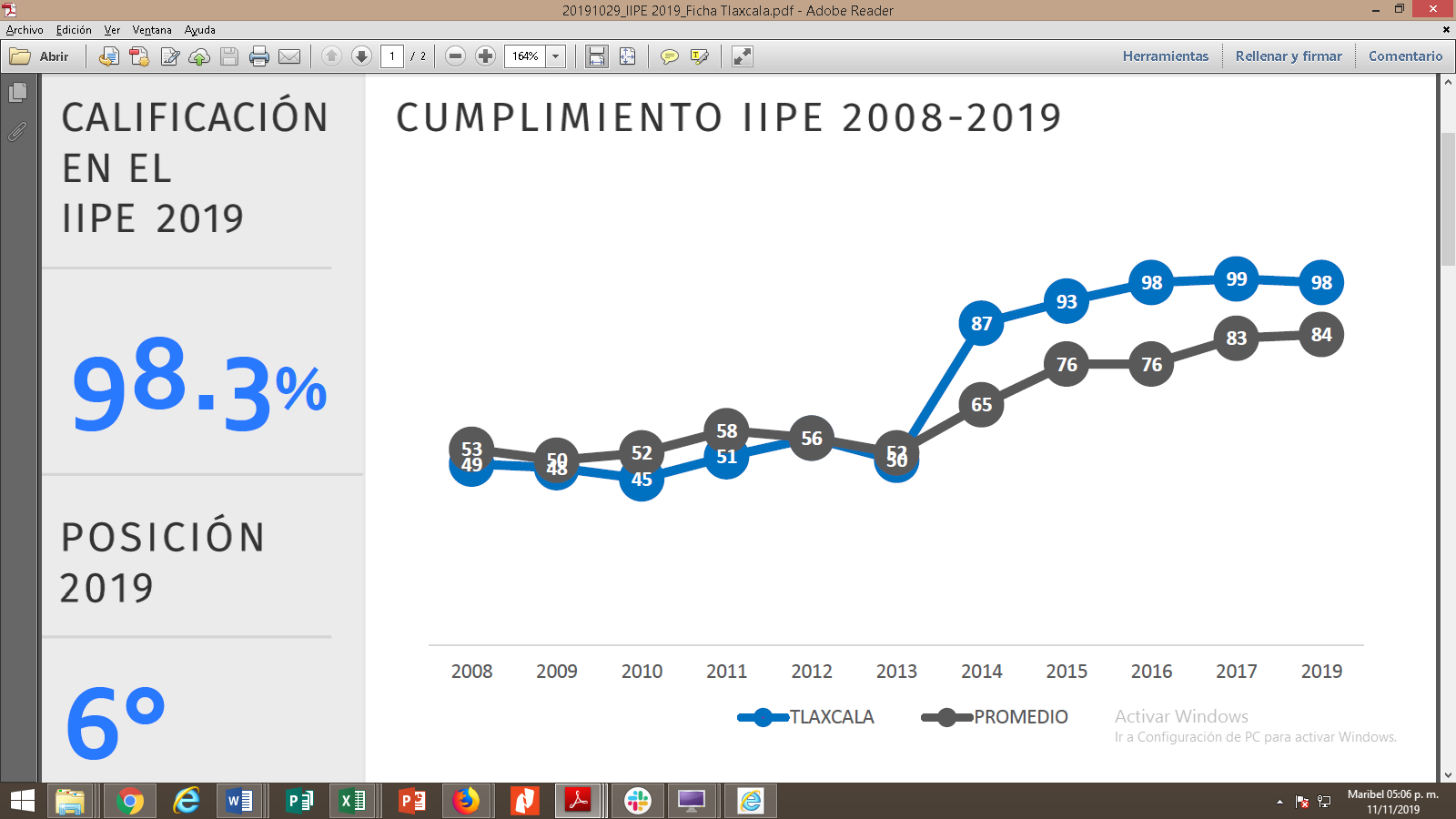 GráficaIII: Cumplimento en Transparencia Presupuestal 2019 (IMCO)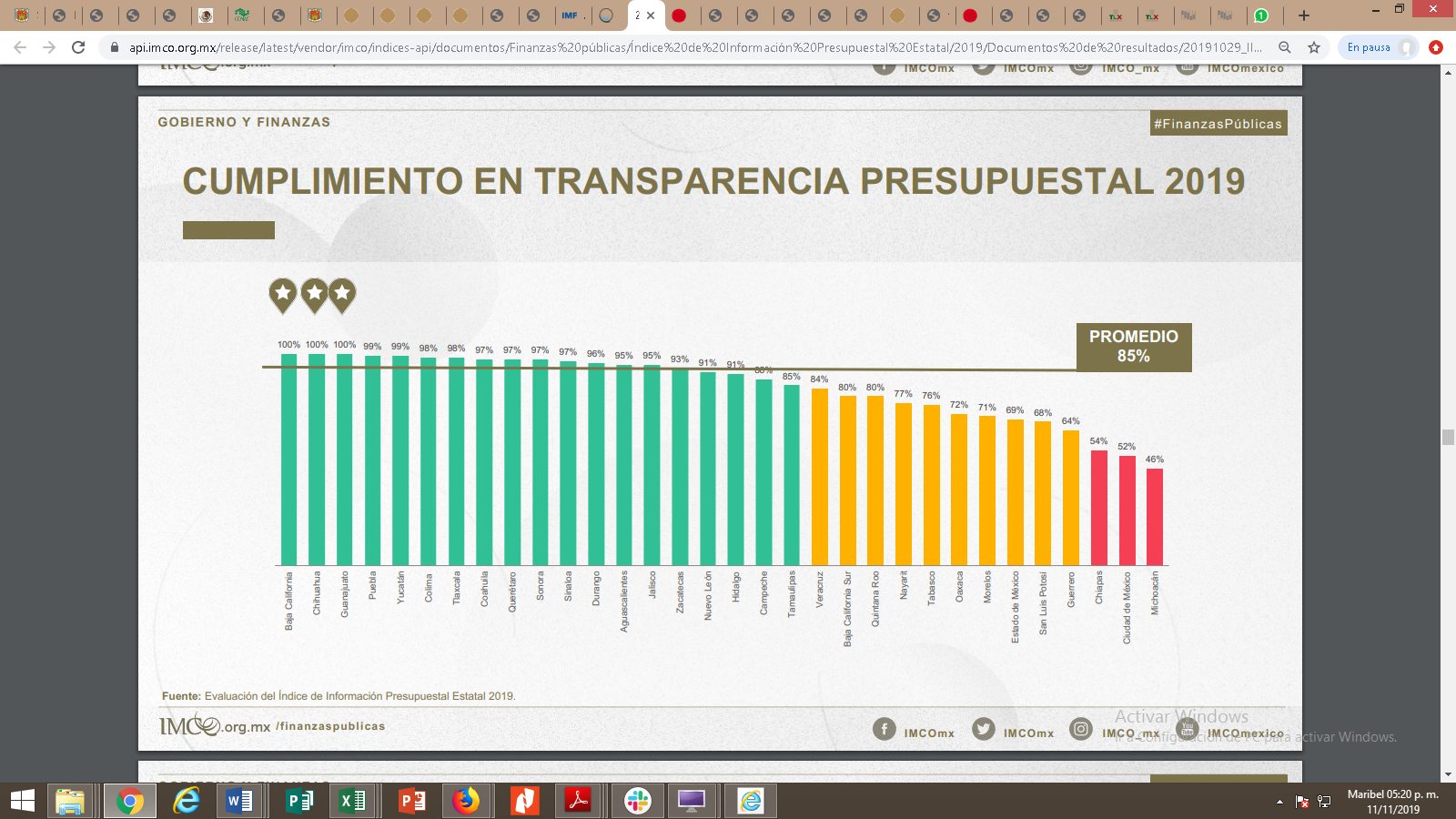 Lo anterior debido a que se presentó de manera oficial información sobre su Ley de Ingresos con estructura armonizada y su presupuesto de Egresos utiliza las clasificaciones reguladas por el Consejo Nacional de Armonización Contable.La transparencia y la rendición de cuentas en la gestión pública en el Estado se perfilan hacia una nueva cultura política en la cual la participación ciudadana conlleva la existencia de una sociedad más equitativa y justa, de este modo la gobernabilidad democrática dependerá de que los intereses sociales se vean reflejados en acciones de gobierno transparente.CRITERIOS GENERALES DE PRESUPUESTO Y GASTO ESTATALEn congruencia con lo anterior, las políticas presupuestarias y de gasto del Estado, para el próximo ejercicio fiscal, son de prudencia, austeridad y estricta racionalidad en el ejercicio del gasto, focalizándose a los programas y proyectos prioritarios de mayor impacto social. Este Proyecto de Decreto de Presupuesto de Egresos del Estado de Tlaxcala para el Ejercicio Fiscal 2021, está fundamentado en los Criterios Generales siguientes:Considera las expectativas y proyecciones económicas establecidas en los Criterios Generales de Política Económica para la Iniciativa de Ley de Ingresos y el Proyecto de Presupuesto de Egresos de la Federación correspondientes al Ejercicio Fiscal 2021 (CGPE), la Política de Gasto del Poder Ejecutivo Federal 2021.Congruencia con los criterios económicos planteados en la Iniciativa de Ley de Ingresos del Estado de Tlaxcala, para el Ejercicio Fiscal 2021; para garantizar la viabilidad, equilibrio y sustentabilidad financiera del gasto público.Se alinea con las Políticas, Objetivos, Estrategias, Líneas y Sublíneas de Acción derivados del Plan Estatal de Desarrollo del Estado de Tlaxcala 2017-2021, por lo que sus asignaciones se articulan con el objeto sustancial de mantener y fortalecer la calidad de vida de los tlaxcaltecas y consolidar el crecimiento y desarrollo de la economía del Estado.Prevé la racionalización del gasto público mediante la contención de los servicios personales y la reducción del gasto corriente, así como la simplificación administrativa, con el objeto de reorientar los ahorros a programas prioritarios, de educación, salud y empleo que contribuyan a hacer más eficientes los servicios de proyectos de inversión pública y programas sociales.Se priorizan proyectos y programas de salud, educación y bienestar social, desarrollo económico, apoyo a jóvenes y mujeres, grupos vulnerables, apoyo al campo e impulso de la infraestructura social y productiva, así como de seguridad pública, prevención del delito y justicia penal, para mejorar los niveles de bienestar social y propiciar la generación de empleos.Garantizar y priorizar la asignación de los recursos a los programas, obras y acciones de alto impacto y beneficio social, que incidan en el desarrollo económico y social, para elevar el nivel de vida de la población.Dar acceso a la población a sus derechos sociales y reducir la pobreza.Combatir la carencia alimentaria y mejorar el acceso a la salud, seguridad social, vivienda y apoyo al empleo; conforme el programa de inclusión social de la Secretaría de Bienestar.Identificar con precisión la población objetivo, privilegiando a los de menos ingresos.Procurar que el mecanismo de distribución, operación y administración del presupuesto otorgue acceso equitativo a todos los grupos sociales, para fomentar la igualdad de género.Simplificar los procesos y eficientar la prestación de servicios a la población, para garantizar un gobierno eficaz.Consolidar entre los servidores públicos una cultura de austeridad, racionalidad, disciplina, transparencia, honestidad y eficacia.Aplicar las medidas derivadas de la planeación estratégica y consolidar la armonización de la estructura presupuestaría, para el fortalecimiento del Presupuesto Basado en Resultados (PbR) y el Sistema de Evaluación del Desempeño (SED).Garantizar la transparencia y rendición de cuentas, mediante la entrega y difusión de información, observando los lineamientos y buenas prácticas en la materia, conforme las políticas del Instituto Mexicano para la Competitividad (IMCO).Atender las recomendaciones de los órganos fiscalizadores y las reglas emitidas por la Secretaría de Hacienda y Crédito Público (SHCP).Efectuar el registro contable del gasto público, la integración y la consolidación de la cuenta pública, conforme lo dispuesto en la Ley General de Contabilidad Gubernamental y las reglas del Consejo Nacional de Armonización Contable (CONAC).Mantener un nivel de endeudamiento cero, y no creación de nuevos impuestos, así como una estricta disciplina fiscal, para garantizar finanzas públicas sanas y una hacienda equilibrada.Aplicar las medidas de racionalización del gasto público, mediante la contención de servicios personales y reducción del gasto corriente, sin detrimento de los resultados; reorientando los ahorros y economías al gasto social e inversión pública, mediante un programa de austeridad.Considerar fondos para compensar posibles caídas de las participaciones federales, aportaciones y convenios federales.Incluir recursos estatales específicos para el Sistema Estatal de Protección Integral de Niñas, Niños y Adolescentes.Incluir recursos para impulsar la igualdad de oportunidades entre mujeres y hombres, a través de la incorporación de la perspectiva de género en el diseño, elaboración y aplicación de los programas de la Administración Pública Estatal.Incluir fondos especiales para programas de infraestructura social y apoyo social.Incluir recursos para el Fideicomiso Estatal de Desastres Naturales.Incluir recursos para la implementación, operación, mantenimiento y seguimiento del Sistema de Fiscalización Electrónico, así como para las áreas de Investigación y de Substanciación a cargo del Órgano de Fiscalización Superior, ySe consideran recursos para el Fondo de Compensación Estatal, según sea el caso, que tiene por objeto compensar la caída de Ingresos de libre disposición de ejercicios subsecuentes.PROYECTO DE PRESUPUESTO DE EGRESOS 2021Se propone a esta Legislatura un Proyecto de Decreto de Presupuesto de Egresos del Estado de Tlaxcala para el Ejercicio Fiscal 2021, por un monto de $20,667,669,175.00, que serán destinados para atender las funciones de los Poderes Legislativo, Judicial y Ejecutivo, así como para los Organismos Públicos Descentralizados, Entes Autónomos y Municipios, con el propósito de que se cumpla con las demandas de la población y garantice la viabilidad, equilibrio y sustentabilidad financiera de la hacienda pública, conforme lo siguiente:El presupuesto global estatal, integrado por participaciones federales e ingresos propios, estima un monto de $10,123,829,749; Las Aportaciones Federales, del Ramo 33, previstas en el Presupuesto de Egresos de la Federación, prevén un monto de $10,543,839,426.00, ajustándose en los montos estimados en el Presupuesto de Egresos de la Federación para el Ejercicio Fiscal 2021, destinados fundamentalmente a programas de educación, salud, seguridad, infraestructura social y fondos municipales.PRESUPUESTO POR FUENTE DE FINANCIAMIENTOLa clasificación por fuentes de financiamiento consiste en presentar los gastos públicos según los agregados genéricos de los recursos empleados para su financiamiento. Esta clasificación permite identificar las fuentes u orígenes de los ingresos que financian los egresos y precisar la orientación específica de cada fuente a efecto de controlar su aplicación. A continuación se presenta la información correspondiente a esta Clasificación que prevé el Estado para el Ejercicio Fiscal 2021:En seguida se muestra a nivel subfuente de financiamiento: PRESUPUESTO DEL PODER EJECUTIVO POR POLÍTICAS ESTRATÉGICAS DEL GOBIERNOEl Proyecto de Presupuesto de Egresos 2021, por Políticas Estratégicas del Gobierno, es el siguiente:PRESUPUESTO POR RAMOEl Proyecto de Presupuesto de Egresos 2021, distribuido por Ramo, se integra como sigue:Para el Poder Legislativo se estima un presupuesto total de $350,180,621.00, que representaría un incremento del 6.5% respecto de 2020, integrado como sigue:ÓRGANOS AUTÓNOMOS.  Para los Órganos Autónomos se estima un presupuesto global de $402,346,196.00, como a continuación se detalla:MUNICIPIOSPara Municipios se prevé un presupuesto global de $3,783,877,802.00, integrados por $2,036,389,605.00 de participaciones, $54,481,281.00 de Recursos Fiscales,  y $1,693,006,916.00 de Aportaciones Federales.El incremento de participaciones estará sujeto al cumplimiento del pronóstico de recaudación de la Secretaría de Hacienda y Crédito Público.RECURSOS FEDERALES A MUNICIPIOSPor lo que se refiere a recursos derivados de Aportaciones Federales previstas en el Ramo 33 del Presupuesto de Egresos de la Federación, los Municipios estiman un incremento equivalente al 3.7%, correspondiente  a  los recursos de los Fondos de Aportaciones para el Fortalecimiento de los Municipios y de las Demarcaciones Territoriales del Distrito Federal (FORTAMUN) y del Fondo para Infraestructura Social Municipal y de las Demarcaciones Territoriales del Distrito Federal (FISM-DF).PODER EJECUTIVOCLASIFICACIÓN ADMINISTRATIVAEn la clasificación administrativa del presupuesto, presenta una proporción bajo el siguiente detalle; con el 29.2% del presupuesto para la Administración Pública Centralizada, el 1.6% para la Administración Desconcentrada, el 46% para la Administración Pública Descentralizada, el 18% para Municipios, y 5.2% para Poderes y Órganos Autónomos, como sigue: Clasificación AdministrativaEl presupuesto de recursos estatales del Poder Ejecutivo asciende a un monto total de $6,877,520,865.00, el cual representa un decremento porcentual de 6.62% respecto al ejercicio fiscal 2020.De igual manera con referencia al actual ejercicio las Aportaciones Federales, del Ramo 33, etiquetadas en el Presupuesto de Egresos de la Federación, se estima que se tenga un incremento del 1.88%.Clasificación por Subfuente de Financiamiento Clasificación por FinalidadDe acuerdo a la anterior clasificación, la política de desarrollo social en el Estado de Tlaxcala, vinculada y coordinada con la política de planeación nacional, promueve, respeta, protege y garantiza los derechos sociales de la población, en cumplimiento a lo establecido en la Constitución Política de los Estados Unidos Mexicanos, Constitución Política del Estado Libre y Soberano de Tlaxcala, Ley General de Desarrollo Social, Ley de Desarrollo Social del Estado de Tlaxcala y Ley de los Derechos de Niñas, Niños y Adolescentes del Estado de Tlaxcala. PODERES Y ÓRGANOS AUTÓNOMOSCONCLUSIÓNLa crisis que se vive hoy en día en el mundo derivada de la pandemia del COVID-19, no tiene comparación y hay gran incertidumbre en cuanto a su impacto en la vida y los medios de vida de las personas, mucho depende de la epidemiología del virus, de la eficacia de las medidas de contención y del desarrollo de tratamientos y vacunas , el Gobernador del Estado en apoyo a esta crisis considera en este Proyecto de Decreto de Presupuesto de Egresos del Estado de Tlaxcala para el Ejercicio Fiscal 2021, un Fondo para el Combate a la Pandemia COVID-19 de $443,250,000.00 en materia de salud, así como con el objetivo de romper la cadena de contagio y continuar con el apoyo para  informar a la sociedad sobre los síntomas y el tratamiento que se implementó a través de la Secretaría de Salud, el cuál aún con personas con factores de riesgo puede prevenir la enfermedad o tratar de manera temprana, se considera un Fondo para el Programa “Brigadas Cuídate” por $100,000,000.00; y en apoyo a la economía de las familias se considera un Fondo para el Programa “Supérate Mujeres” por un monto de $160,692,000.00.Por otro lado, en años recientes, la población en edad de pensionarse crece a una tasa mayor que la población más joven. Esta transición demográfica representa un reto para la sostenibilidad de las finanzas públicas debido al incremento esperado en el gasto de pensiones y en salud asociado al crecimiento de la población de mayor edad, por lo anterior y con la finalidad de hacer frente a esta presión creciente para las finanzas públicas, se considera un Fondo para el Fortalecimiento a Pensiones Civiles de $89,567,395.00.Hoy, el Estado de Tlaxcala es el segundo más seguro del país, estas condiciones favorables en seguridad pública, son un activo que nuestra entidad debe conservar y fortalecer, no sólo como un factor relevante para nuestra población, sino también como una ventaja frente a otros estados del país, para atraer inversión productiva a nuestro territorio, con el fin de dar continuidad y fortalecer estas condiciones, es necesario tener un Fondo para la Seguridad Pública por un monto de $100,000,000.00.Una de las principales obligaciones de los gobiernos es proteger el acceso a los servicios de salud para la población. La salud física y mental de una sociedad es, a la vez, reflejo y factor determinante de su grado de desarrollo. Actualmente, las mujeres representan el 40% de la fuerza laboral a nivel global, independientemente del lugar donde vivamos, la igualdad de género es un derecho humano fundamental. Promover la igualdad de género es esencial en todos los ámbitos de sociedad sana: desde la reducción de la pobreza hasta la promoción de la salud, la educación, la protección y el bienestar de las niñas; por eso es importante invertir en la Equidad de Género al considerar las desigualdades históricas entre hombres y mujeres, la perspectiva de género se constituye como un factor determinante de salud e ingrediente ineludible para la formulación de políticas públicas, en razón de lo anterior se considera un fondo de $50,000,000.00 para el Programa para la Salud de la Mujer.Por lo antes expuesto, se somete a la consideración de este Congreso del Estado de Tlaxcala la siguiente:GOBIERNO DEL ESTADO DE TLAXCALAGOBIERNO DEL ESTADO DE TLAXCALAGOBIERNO DEL ESTADO DE TLAXCALAGOBIERNO DEL ESTADO DE TLAXCALAGOBIERNO DEL ESTADO DE TLAXCALAGOBIERNO DEL ESTADO DE TLAXCALAGOBIERNO DEL ESTADO DE TLAXCALAProyecciones de Egresos - LDFProyecciones de Egresos - LDFProyecciones de Egresos - LDFProyecciones de Egresos - LDFProyecciones de Egresos - LDFProyecciones de Egresos - LDFProyecciones de Egresos - LDF(PESOS)(PESOS)(PESOS)(PESOS)(PESOS)(PESOS)(PESOS)Concepto (b)2021202220232024202520261.  Gasto No Etiquetado (1=A+B+C+D+E+F+G+H+I)10,123,829,74910,387,049,32210,646,725,55610,912,893,69411,185,716,03711,465,358,938A.     Servicios Personales2,645,586,3372,714,371,5822,782,230,8712,851,786,6432,923,081,3092,996,158,342B.     Materiales y Suministros220,722,290226,461,070232,122,596237,925,661243,873,803249,970,648C.    Servicios Generales270,384,553277,414,551284,349,915291,458,663298,745,130306,213,758D.    Transferencias, Asignaciones, Subsidios y Otras Ayudas4,831,158,1304,956,768,2415,080,687,4475,207,704,6345,337,897,2495,471,344,681E.     Bienes Muebles, Inmuebles e Intangibles10,828,55311,110,09511,387,84811,672,54411,964,35812,263,466F.     Inversión Pública54,279,00055,690,25457,082,51058,509,57359,972,31261,471,620G.    Inversiones Financieras y Otras Provisiones2,090,870,8862,145,233,5292,198,864,3672,253,835,9762,310,181,8762,367,936,423H.    Participaciones y Aportaciones 000000I.      Deuda Pública0000002.  Gasto Etiquetado (2=A+B+C+D+E+F+G+H+I)10,543,839,42610,817,979,25111,088,428,73211,365,639,45111,649,780,43711,941,024,948A.     Servicios Personales000000B.     Materiales y Suministros000000C.    Servicios Generales000000D.    Transferencias, Asignaciones, Subsidios y Otras Ayudas8,218,374,2198,432,051,9498,642,853,2478,858,924,5799,080,397,6939,307,407,635E.     Bienes Muebles, Inmuebles e Intangibles000000F.     Inversión Pública632,458,291648,902,207665,124,762681,752,881698,796,703716,266,620G.    Inversiones Financieras y Otras Provisiones000000H.    Participaciones y Aportaciones1,693,006,9161,737,025,0961,780,450,7231,824,961,9911,870,586,0411,917,350,692I.      Deuda Pública0000003.  Total del Resultado de Egresos (3=1+2)20,667,669,17521,205,028,57421,735,154,28822,278,533,14522,835,496,47423,406,383,886AÑOAPOYO ESTATAL EXTRAORDINARIO(MDP)Ejercicio 2011139.7Ejercicio 2012118.3Ejercicio 201316.5Ejercicio 201429.0Ejercicio 201534.6Ejercicio 2016165.3Ejercicio 201726.6Ejercicio 201831.0Ejercicio 201955.0*Ejercicio 202030.5SUMA646.5AÑOAPORTACIONES Y RETENCIONES(MDP)Ejercicio 2011100.9 Ejercicio 2012103.3 Ejercicio 2013205.9 Ejercicio 2014221.2 Ejercicio 2015223.9 Ejercicio 2016248.9 Ejercicio 2017275.2Ejercicio 2018267.1Ejercicio 2019281.0*Ejercicio 2020226.3SUMA2,163.6 AÑOFONDO DE CRÉDITOS (MDP)Ejercicio 201370.0Ejercicio 201421.0Ejercicio 201659.0Ejercicio 20170.0Ejercicio 20180.0Ejercicio 20190.0Ejercicio 20200.0SUMA150.0GOBIERNO DEL ESTADO DE TLAXCALAGOBIERNO DEL ESTADO DE TLAXCALAGOBIERNO DEL ESTADO DE TLAXCALAGOBIERNO DEL ESTADO DE TLAXCALAGOBIERNO DEL ESTADO DE TLAXCALAGOBIERNO DEL ESTADO DE TLAXCALAGOBIERNO DEL ESTADO DE TLAXCALAResultados de Egresos - LDFResultados de Egresos - LDFResultados de Egresos - LDFResultados de Egresos - LDFResultados de Egresos - LDFResultados de Egresos - LDFResultados de Egresos - LDF(PESOS)(PESOS)(PESOS)(PESOS)(PESOS)(PESOS)(PESOS)Concepto (b)2015201620172018201920201.  Gasto No Etiquetado (1=A+B+C+D+E+F+G+H+I)6,578,578,4787,898,054,0908,734,444,7039,626,799,58510,315,690,97610,433,277,364A.     Servicios Personales2,005,123,1382,124,667,8502,110,453,9372,137,432,9952,282,774,1512,523,061,541B.     Materiales y Suministros147,435,038171,218,391168,396,882191,756,205192,685,834233,504,738C.    Servicios Generales246,840,379291,239,947281,940,578264,502,364245,368,401257,579,444D.    Transferencias, Asignaciones, Subsidios y Otras Ayudas2,390,541,8163,231,455,9944,145,388,4054,654,444,6044,405,210,6804,486,227,864E.     Bienes Muebles, Inmuebles e Intangibles107,204,32779,496,42818,696,538168,425,533118,674,75333,413,436F.     Inversión Pública165,993,462367,132,59332,149,63827,562,727310,273,63298,806,068G.    Inversiones Financieras y Otras Provisiones0 010,000,00052,333,75456,543,6616,972,831H.    Participaciones y Aportaciones 1,515,440,3181,632,842,8871,967,418,7252,130,341,4042,704,159,8642,793,711,442I.      Deuda Pública0 0 0 0002.  Gasto Etiquetado (2=A+B+C+D+E+F+G+H+I)12,964,014,01512,262,850,65012,396,046,94913,553,742,47012,934,379,31312,536,026,073A.     Servicios Personales4,474,227704,576180,000365,80000B.     Materiales y Suministros15,116,35033,558,64528,311,32028,334,38635,054,36136,590,520C.    Servicios Generales39,888,30246,888,89441,211,80658,346,63547,001,63956,535,310D.    Transferencias, Asignaciones, Subsidios y Otras Ayudas9,736,349,6359,597,826,0099,657,957,27710,031,118,21510,259,267,0619,950,270,248E.     Bienes Muebles, Inmuebles e Intangibles151,053,95268,430,65249,748,63234,743,84572,033,80558,711,439F.     Inversión Pública1,206,803,851745,861,262784,308,9311,266,570,617898,107,271685,886,194G.    Inversiones Financieras y Otras Provisiones135,838,46995,091,38341,896,362130,956,05114,207,4744,242,268H.    Participaciones y Aportaciones1,674,489,2291,674,489,2291,792,432,6212,003,306,9231,608,707,7021,743,790,094I.      Deuda Pública0 0 0 0003.  Total del Resultado de Egresos (3=1+2)19,542,592,49320,160,904,74021,130,491,65223,180,542,05523,250,070,28922,969,303,437FUENTE DE FINANCIAMIENTOMONTO11. Recursos Fiscales959,611,711.0012. Financiamientos Internos0.00 13. Financiamientos Externos0.00 14. Ingresos Propios143,611,948.0015. Recursos Federales9,020,606,090.0016. Recursos Estatales0.0017. Otros Recursos de Libre Disposición0.0025. Recursos Federales10,543,839,426.0026. Recursos Estatales0.00 27. Otros Recursos de Transferencias Federales Etiquetadas0.00 TOTAL20,667,669,175.00SUBFUENTE DE FINANCIAMIENTOMONTOIngresos Derivados de Fuentes Locales959,611,711.00Ingresos por Venta de Bienes de Organismos Descentralizados143,611,948.00Fondo General de Participaciones6,767,388,797.00Fondo de Compensación385,877,617.00Incentivo para la Venta Final de Gasolina y Diesel165,953,188.00Fondo de Fomento Municipal475,533,076.00Fondo ISR672,618,285.00Impuesto Especial sobre Producción y Servicios47,235,911.00Fondo de Fiscalización404,668,617.00Fondo de Compensación ISAN10,219,736.00Fondo Repecos e Intermedios4,550,425.00Incentivos  Derivados de Colaboración Fiscal86,560,438.00SUBTOTAL10,123,829,749.00Aportaciones Federales10,543,839,426.00TOTAL20,667,669,175.00EjesMonto%Empleo, Desarrollo Económico y Prosperidad para las Familias409,922,531.142.6Educación Pertinente, Salud de Calidad y Sociedad Incluyente11,329,422,367.5672.0Integración Regional Ordenada y Sustentable1,035,209,590.356.6Gobernanza, Seguridad y Protección para Vivir en Paz1,381,315,390.818.8Gobierno Honesto, Eficiente y Transparente1,575,483,495.1410.0TOTAL15,731,353,375.00100RAMOESTATALAPORTACIONES FEDERALESTOTALPoder Legislativo350,180,621.000350,180,621.00Poder Judicial402,911,181.000402,911,181.00Órganos Autónomos402,346,196.000402,346,196.00Poder Ejecutivo6,877,520,865.008,850,832,510.0015,728,353,375.00Municipios2,090,870,886.001,693,006,916.003,783,877,802.00TOTAL10,123,829,749.0010,543,839,426.0020,667,669,175.00PODER LEGISLATIVOMONTOCongreso del Estado271,163,501.00Órgano de Fiscalización Superior 79,017,120.00TOTAL350,180,621.00AUTÓNOMOSMONTO Universidad Autónoma de Tlaxcala115,386,100.00Comisión Estatal de Derechos Humanos23,869,013.00Instituto Tlaxcalteca de Elecciones185,782,415.00Instituto de Acceso a la Información Pública y Protección de Datos Personales para el Estado de Tlaxcala16,663,284.00Tribunal de Conciliación y Arbitraje del Estado16,297,339.00Tribunal Electoral de Tlaxcala32,623,053.00Secretaria Ejecutiva del Sistema Anticorrupción del Estado de Tlaxcala11,724,992.00TOTAL402,346,196.00MUNICIPIOS201920202021Ingresos Derivados de Fuentes Locales37,437,735.0055,335,822.5054,481,281.00Participaciones e Incentivos 1,721,294,011.002,059,654,544.402,036,389,605.00Aportaciones Federales (Ramo 33)1,580,264,016.001,632,661,554.001,693,006,916.00TOTAL3,338,995,762.003,747,651,920.903,783,877,802.00RAMOS PRESUPUESTARIOSMONTO %Centralizadas 5,631,380,965.0027.3Desconcentradas 330,159,809.001.6Descentralizadas 9,766,812,601.0047.3Poder Legislativo y Judicial753,091,802.003.6Órganos Autónomos402,346,196.001.9Municipios 3,783,877,802.0018.3TTAL20,667,669,175.00100FUENTE DE FINANCIAMIENTOMONTOFuentes locales905,130,430.00Participaciones e Incentivos5,972,390,435.00SUBTOTAL ESTATALES6,877,520,865.00Aportaciones Federales8,850,832,510.00TOTAL15,728,353,375.00FINALIDAD2020%Gobierno3,022,219,437.0019.2Desarrollo Social 12,245,545,048.0077.9Desarrollo Económico460,588,890.002.9TOTAL15,728,353,375.00100.0PODERES Y ÓRGANOS AUTÓNOMOSAUTORIZADO  2020ANTEPROYECTO 2021INICIATIVA FINAL PROPUESTA 2021Poder Legislativo328,694,985.00350,180,621.00350,180,621.00Poder Judicial325,000,000.00474,903,726.92356,952,900.00Universidad Autónoma de Tlaxcala107,453,569.86115,386,100.00115,386,100.00Comisión Estatal de Derechos Humanos22,487,162.7124,369,013.0023,869,013.00Instituto Tlaxcalteca de Elecciones83,042,151.03249,941,785.00185,782,415.00Instituto de Acceso a la Información Pública y Protección de Datos Personales15,352,090.0019,703,284.0816,663,284.00Tribunal de Conciliación y Arbitraje15,061,589.4417,218,000.0016,297,339.00Tribunal Electoral de Tlaxcala27,578,989.0035,968,110.0032,623,053.00Secretaría Ejecutiva del Sistema Anticorrupción del Estado de Tlaxcala10,931,810.7212,024,992.0011,724,992.00TOTAL935,602,347.761,299,695,632.001,109,479,717.00